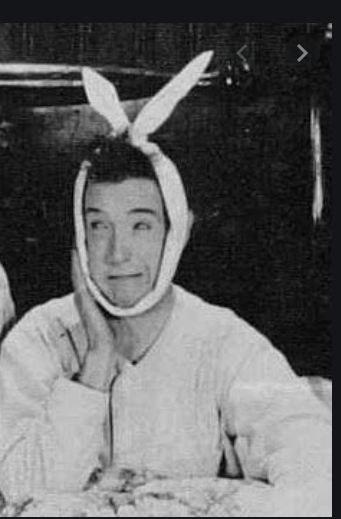 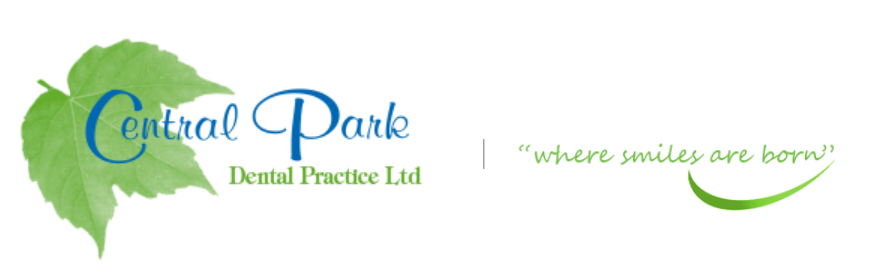 SELF CARE ADVIcE FOR YOU AT HOME DURING COVID-19 PANDEMIC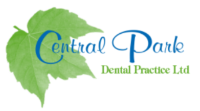 ADVICE OR PRESCRIPTIONS ARE AVAILABLE FROM YOUR DENTIST AT THIS CURRENT TIME.CONTACTTELEPHONE01752 500959WEBSITE:Centralparkdentist.co.ukEMAILcpdental@btconnect.comTEETH THAT HAVE THE FOLLOWING- TOOTHACHE- MINOR PAINKeep the area clean with gentle brushing in the area with a small headed brush, continue even if it is a little sore.Pain is due to inflammation around the gum or in the tooth.Good oral hygiene will help until you can see the dentist.Avoid sweet/sticky foods that could aggravate the pain.Try to limit your frequency of sugary drinks/treats. Consuming to much will not improve the pain but may cause more decay.Avoid very hot/cold foods or drinks.TOOTH ACHE – SLIGHT PAINAs above instructions.Take painkillers if necessaryParacetamol and/or Ibuprofen can help settle the pain BUT read the instructions first as TOO MANY WILL NOT IMPROVE THE PAIN but can cause medial problems.TOOTH ACHE- EXTREME PAINContact/Email the practice if pain continues or swelling develops.TAKE CARE AND STAY SAFE.